Załącznik nr 5 do Szczegółowego Opisu Przedmiotu Zamówienia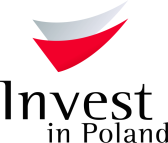 OFERTA WSPÓŁPRACYCOOPERATION OFFERDane teleadresowe firmy  /  Company contact detailsDane teleadresowe firmy  /  Company contact detailsNazwa przedsiębiorstwaCompany nameNumer w KRS/EDG KRS/EDG numberSektorSectorProfil działalności firmyType of businessAdres główny firmyMain address WojewództwoRegion MiastoCityOddziały firmy – jeśli dotyczyCompany branches – if applicableStrona wwwwww addressOferta współpracy / Cooperation offerProszę wypełnić, jesli oferta dotyczy poszukiwania partnerów biznesowychPlease fill it in if you seek business opportunities Oferta współpracy / Cooperation offerProszę wypełnić, jesli oferta dotyczy poszukiwania partnerów biznesowychPlease fill it in if you seek business opportunities Zakres współpracy – szczegółowy opisDetailed description of cooperation  Oczekiwany wkład ze strony inwestoraExpected investor’s contributionOferta sprzedaży firmy / Company sale offer  Proszę wypełnić, jesli oferta dotyczy sprzedaży firmyPlease fill it in if it is a company sale offerOferta sprzedaży firmy / Company sale offer  Proszę wypełnić, jesli oferta dotyczy sprzedaży firmyPlease fill it in if it is a company sale offerOferta sprzedaży - opisSale offer – descriptionOpis majątku trwałegoFixed assetPowody sprzedażyReasons for sellingOczekiwana cenaExpected priceOsoba kontaktowa / Contact person  Osoba kontaktowa / Contact person  Imię i nazwiskoFull nameTelefonTelephonesAdres mailowyE-mail addressesZdjęcia, mapy, wizualizacje / Photos, maps, visualizations Należy załączyć zdjęcia i wizualizacje istotne z punktu widzenia składanej oferty.Photos and visualisations should be attached if they are essential part of the offer.Zdjęcia, mapy, wizualizacje / Photos, maps, visualizations Należy załączyć zdjęcia i wizualizacje istotne z punktu widzenia składanej oferty.Photos and visualisations should be attached if they are essential part of the offer.